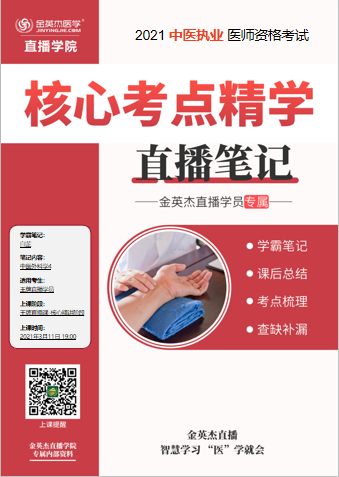 金英杰直播学院
中医专业中医外科学4直播笔记整理教辅:白芷2021年3月11日第十章  泌尿男性疾病第一节  子痈1. 概述  是指睾丸及附睾的化脓性疾病。以睾丸或附睾肿胀疼痛为特点。中医称睾丸和附睾为肾子，故以名之。西医称急、慢性附睾炎或睾丸炎。2. 急性子痈  附睾或睾丸肿痛，突然发作，疼痛程度不一，行动或站立时加重。疼痛沿输精管放射至腹股沟及下腹部。伴恶寒发热，口渴欲饮，尿黄便秘症状。3. 慢性子痈  临床较多见。患者常有阴囊部隐痛、发胀、下坠感，疼痛可放射至下腹部及同侧大腿根部，可有急性子痈发作史。4. 内治法第二节  子痰1. 概述  是发于肾子的疮痨性疾病。西医称附睾结核。2. 特点  附睾有慢性硬结，逐渐增大，形成脓肿，溃破后脓液稀薄如痰，并夹有败絮样物质，易成窦道，经久不愈。多发于中青年人，以20～40岁者居多。初起自觉阴囊坠胀，附睾尾部有不规则的局限性结节，质硬，触痛不明显，结节常与阴囊皮肤粘连。输精管增粗变硬，呈串珠状。3. 内治法第三节  阴茎痰核（助理不考）1. 概述  是指阴茎海绵体白膜发生纤维化硬结的一种疾病。中年人多见。西医称阴茎硬结症。2. 特点  阴茎背侧可触及硬结或条索状斑块，无压痛，大小不一，或单发或数个不等，发展缓慢，从不破溃。在阴茎勃起时可有疼痛或弯曲变形，严重者可影响性交，甚至引起阳痿。3. 内治法外治法  阳和解凝膏或黑退消外敷。 尿石症临床表现（1）上尿路结石：肾和输尿管结石：突然发作的肾或输尿管绞痛和血尿。（2）膀胱结石：排尿不畅、尿频、尿急、尿痛和终末血尿。（3）尿道结石：排尿困难、排尿费力，呈点滴状，或出现尿流中断及急性尿潴留。2. 中药排石法  适用于结石横径小于1 cm，且表面光滑，无肾功能损害者。3. 内治法第五节  精浊1. 西医学  慢性前列腺炎。2. 特点  轻微的尿频、尿急、尿痛、尿道内灼热不适或排尿不净之感；有时自尿道滴出少量乳白色的前列腺液。3. 直肠直诊  指检前列腺时，多为正常大小，或稍大或稍小，触诊可有轻度压痛。4. 内治法第六节  精癃（助理不考）1. 西医  前列腺增生。2. 特点  本病多见于50岁以上的老年男性患者。逐渐出现进行性尿频，以夜间为明显，并伴排尿困难，尿线变细。3. 治疗原则  以通为用，温肾益气、活血利尿是其基本的治疗法则。第十一章  周围血管疾病第一节  股肿1. 概述  指血液在深静脉血管内发生异常凝固而引起静脉阻塞、血液回流障碍的疾病。西医称血栓性深静脉炎。（创伤或产后长期卧床）2. 特点  肢体肿胀、疼痛、局部皮温升高和浅静脉怒张四大症状，好发于下肢髂股静脉和股腘静脉，可并发肺栓塞和肺梗塞而危及生命。3. 临床表现  多发生在下肢。发病较急，主要表现为肢体水肿、疼痛、浅静脉曲张三大主证，疾病后期还可伴有小腿色素沉着、皮炎、臁疮等。1）小腿深静脉血栓形成——肢体疼痛是其最主要的临床症状之一。2）髂股静脉血栓形成——突然性、广泛性、单侧下肢粗肿是本病的临床特征。3）混合性深静脉血栓形成——兼具小腿深静脉和髂股静脉血栓形成的特点。4）深静脉血栓形成后遗症——肢体肿胀、浅静脉曲张、色素沉着、溃疡形成。4. 内治法第二节  青蛇毒1. 临床表现  属于中医“赤脉”“恶脉”等范畴。西医相当于血栓性浅静脉炎。1）初期（急性期）：浅层脉络（静脉）上条索状物，患处疼痛，皮肤发红，手触之较硬，扪之发热，按压疼痛较明显，肢体沉重。2）后期（慢性期）：患处遗一条索状物，呈黄褐色，按压疼痛，或结节破溃成臁疮。2. 常见类型  肢体血栓性浅静脉炎；胸腹壁浅静脉炎；游走性血栓性浅静脉炎。3. 内治法第三节  筋瘤1. 概述  以筋脉色紫、盘曲突起如蚯蚓状、形成团块为主要表现的浅表静脉病变。筋瘤好发于下肢，西医——下肢静脉曲张。2. 特点  筋瘤者，坚而色紫，垒垒青筋，盘曲甚者结若蚯蚓。3. 手术治疗  是治疗筋瘤的根本办法。4. 内治法第四节  臁疮1. 概述  臁疮是指发生于小腿臁骨部位的慢性皮肤溃疡。2. 特点  多由久站或过度负重而致小腿筋脉横解，青筋显露，瘀停脉络，或小腿皮肤破损染毒，湿热下注而成，疮口经久不愈。西医——下肢慢性溃疡。3. 治疗原则  本虚标实证，气虚血瘀为基本病机，益气活血是治疗的关键。第五节  脱疽1. 脱疽相关疾病的临床鉴别雷诺病（肢端动脉痉挛症）  多见于青年女性；上肢较下肢多见，好发于双手；每因寒冷和精神刺激双手出现发凉苍白，继而发绀、潮红，最后恢复正常的三色变化（雷诺现象），患肢动脉搏动正常，一般不出现肢体坏疽。内治法第十二章  其他外科疾病第一节  冻疮（助理不考）冻伤的程度分为四度：Ⅰ度（红斑性冻疮）：损伤在表皮层。局部皮肤红斑、水肿，自觉发热、瘙痒或灼痛。数日消失，不遗留瘢痕。Ⅱ度（水疱性冻疮）：损伤达真皮层。皮肤红肿更加显著，有水疱或大疱形成，疱内液体色黄或成血性。疼痛较剧烈，对冷、热、针刺感觉不敏感。Ⅲ度（腐蚀性冻疮）：损伤达全皮层或深及皮下组织，创面由苍白变为黑褐色，皮肤温度极低，触之冰冷，痛觉迟钝或消失。一般呈干性坏疽，坏死皮肤周围红肿、疼痛，可出现血性水疱。若无感染，坏死组织干燥成痂，脱落后形成肉芽创面，愈合后遗留瘢痕。Ⅳ度（坏死性冻疮）：损伤深达肌肉、骨骼。表现类似Ⅲ度，局部组织坏死，分为干性坏疽和湿性坏疽。第二节  烧伤（助理不考）1. 烧伤面积烧伤分度第三节  毒蛇咬伤我国常见毒蛇的种类：神经毒者——银环蛇、金环蛇、海蛇。（金银海）混合毒者——眼镜蛇、眼镜王蛇和蝮蛇。（蝮眼）血循毒者——蝰蛇、尖吻蝮蛇、竹叶青蛇和烙铁头蛇。（蝰竹吻铁头）第四节  破伤风（助理不考）1. 潜伏期  长短不一，一般为4～14天，短者24小时之内，长者数月或数年不等。2. 前驱期  咀嚼无力，张口略感不便。3. 发作期  典型的发作症状是全身或局部肌肉强直性痉挛和阵发性抽搐。肌肉强直性痉挛首先从头面部开始，进而延展至躯干四肢。其顺序为咀嚼肌、面肌、颈项肌、背腹肌、四肢肌群、膈肌和肋间肌。4. 后期  因长期肌肉痉挛和频繁抽搐，体力大量消耗，水、电解质紊乱或酸中毒，可致全身衰竭而死亡。5. 破伤风的治疗原则  息风、镇痉、解毒。第五节  肠痈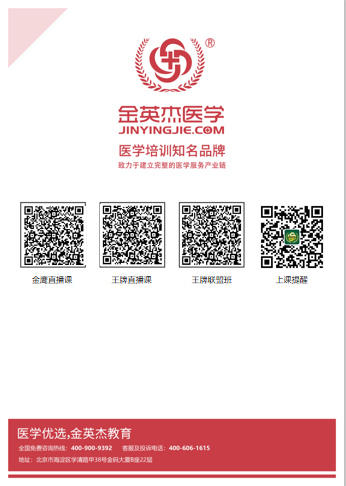 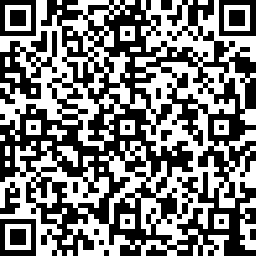 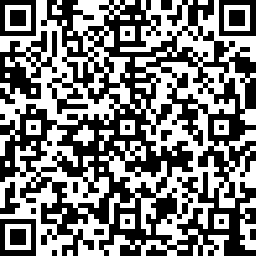 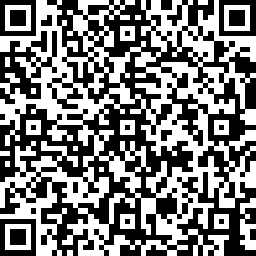 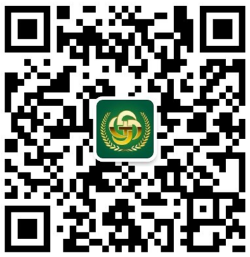 中医金鹰          中医王牌重读        中医王牌退费         课表公众号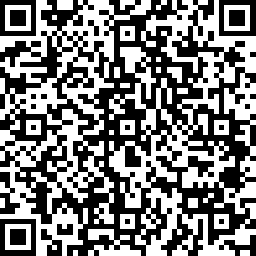 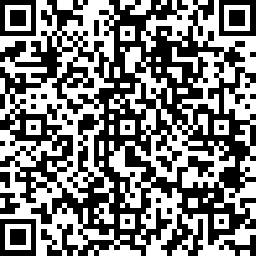 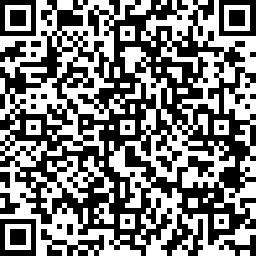 中西医金鹰         中西医王牌重读       中西医王牌退费证型证候治法方药湿热下注证多见于成年人。睾丸或附睾肿大疼痛，阴囊皮肤红肿，焮热疼痛，少腹抽痛，局部触痛明显，脓肿形成时，按之应指，伴恶寒发热。苔黄腻，脉滑数清热利湿，解毒消肿枸橘汤或龙胆泻肝汤加减气滞痰凝证附睾结节，子系粗肿，轻微触痛，或牵引少腹不适，多无全身症状。舌淡或有瘀斑，苔薄白或腻，脉弦滑疏肝理气，化痰散结橘核丸加减证型证候治法方药浊痰凝结证见于初起硬结期。肾子处酸胀不适，附睾硬结，子系呈串珠状肿硬，无明显全身症状。苔薄，脉滑温经通络，化痰散结阳和汤加减，配服小金丹阴虚内热证见于中期成脓期。病程日久，肾子硬结逐渐增大并与阴囊皮肤粘连，阴囊红肿疼痛，触之可有应指感，伴低热，盗汗，倦怠。舌红，少苔，脉细数养阴清热，除湿化痰，佐以透脓解毒滋阴除湿汤合透脓散加减气血两亏证见于后期溃脓期。脓肿破溃，脓液稀薄，夹有败絮样物质，疮口凹陷，形成漏管，反复发作，经久不愈，虚热不退，面色无华，腰膝酸软。舌淡，苔白，脉沉细无力益气养血，化痰消肿十全大补汤加减证型证候治法方药痰浊凝结证阴茎背侧可触及条索状结块，皮色不变、温度正常，无明显压痛，阴莲勃起时可发生弯曲或疼痛。舌淡边有齿印，苔薄白，脉滑温阳通脉，化痰散结阳和汤合化坚二陈丸加减证型证候治法方药湿热蕴结证腰痛或小腹痛，或尿流突然中断，尿频，尿急，尿痛，小便混赤，或为血尿，口干欲饮。舌红，苔黄腻，脉弦数清热利湿，通淋排石三金排石汤加减气血瘀滞证发病急骤，腰腹胀痛或绞痛，疼痛向外阴部放射，尿频，尿急，尿黄或赤。舌暗红或有瘀斑，脉弦或弦数理气活血，通淋排石金铃子散合石韦散加减肾气不足证结石日久，留滞不去，腰部胀痛，时发时止，遇劳加重，疲乏无力，尿少或频数不爽，或面部轻度浮肿。舌淡苔薄，脉细无力补肾益气，通淋排石济生肾气丸加减证型证候治法方药湿热蕴结证尿频，尿急，尿痛，尿道有灼热感，排尿终末或大便时偶有白浊，会阴、腰骶、睾丸、少腹坠胀疼痛。苔黄腻，脉滑数清热利湿八正散或龙胆泻肝汤加减气滞血疼证病程较长，少腹、会阴、睾丸、腰骶部坠胀不适、疼痛，有排尿不净之感。舌暗或有瘀斑，苔白或薄黄，脉沉涩活血祛瘀，行气止痛前列腺汤加减阴虚火旺证排尿或大便时偶有白浊，尿道不适，遗精或血精，腰膝酸软，五心烦热，失眠多梦。舌红少苔，脉细数滋阴降火知柏地黄汤加减肾阳虚损证多见于中年人，排尿淋漓，腰膝酸痛，阳瘘早泄，形寒肢冷。舌淡胖，苔白，脉沉细补肾助阳济生肾气丸加减证型证候治法方药湿热下注证小便频数黄赤，尿道灼热或涩痛，排尿不畅，甚或点滴不通，小腹胀满，或大便干燥，口苦口黏。舌暗红，苔黄腻，脉滑数或弦数清热利湿，消癃通闭八正散加减脾肾气虚证尿频，滴沥不畅，尿线细甚或夜间遗尿或尿闭不通，神疲乏力，纳谷不香，面色无华，便溏脱肛。舌淡，苔白，脉细无力补脾益气，温肾利尿补中益气汤气滞血瘀证小便不畅，尿线变细或点滴而下，或尿道涩痛，闭塞不通，或小腹胀满隐痛，偶有血尿。舌质暗或有瘀点瘀斑，苔白或薄黄，脉弦或涩行气活血，通窍利尿沉香散加减肾阴亏虚证小便频数不爽，尿少热赤，或闭塞不通，头晕耳鸣，腰膝酸软，五心烦热，大便秘结。舌红少津，苔少或黄，脉细数滋补肾阴，通窍利尿知柏地黄丸加丹参、琥珀、王不留行、地龙等肾阳不足证小便频数，夜间尤甚，尿线变细，余沥不尽，尿程缩短，或点滴不爽，甚则尿闭不通，精神萎靡，面色无华，畏寒肢冷。舌质淡润，苔薄白，脉沉细温补肾阳，通窍利尿济生肾气丸加减证型证候治法方药湿热下注证发病较急，表现为下肢粗肿，局部发热、发红，疼痛，活动受限，舌质红，苔黄腻，脉弦滑清热利湿，活血化瘀四妙勇安汤加味血脉瘀阻证下肢肿胀，皮色紫暗，固定性压痛，肢体青筋怒张，舌质暗或有瘀斑，苔白，脉弦活血化瘀，通络止痛活血通脉汤加减气虚湿阻证表现为下肢肿胀日久，朝轻暮重，活动后加重，休息抬高下肢后减轻，皮色略暗，青筋迂曲；倦怠乏力；舌淡边有齿印，苔薄白，脉沉益气健脾，祛湿通络参苓白术散加味证型证候治法方药湿热瘀阻证患肢肿胀、发热，皮肤发红、胀痛，喜冷恶热，或有条索状物；或微恶寒发热；苔黄腻或厚腻，脉滑数清热利湿，解毒通络二妙散合茵陈赤豆汤加减血瘀湿阻证患肢疼痛、肿胀、皮色红紫，活动后则甚，小腿部挤压刺痛，或见条索状物，按之柔靭或似弓弦；舌有瘀点、瘀斑，脉沉细或沉涩活血化瘀，行气散结活血通脉汤加减肝郁蕴结证胸腹壁有条索状物，固定不移，刺痛，胀痛，或牵掣痛；伴胸闷、嗳气等；舌质淡红或有瘀点、瘀斑，苔薄，脉弦或弦涩疏肝解郁，活血解毒柴胡清肝汤或复元活血汤证型证候治法方药劳倦伤气证久站久行或劳累时瘤体增大，下坠不适感加重；常伴气短乏力，脘腹坠胀，腰酸；舌淡，苔薄白，脉细缓无力补中益气，活血舒筋补中益气汤加减寒湿凝筋证瘤色紫暗，喜暖，下肢轻度肿胀；伴形寒肢冷，口淡不渴，小便清长；舌淡暗，苔白腻，脉弦细暖肝散寒，益气通脉暖肝煎合当归四逆汤加减外伤瘀滞证青筋盘曲，状如蚯蚓，表面色青紫，患肢肿胀疼痛；舌有瘀点，脉细涩活血化瘀，和营消肿活血散瘀汤加减证型证候治法方药湿热下注证小腿青筋怒张，局部发痒，红肿，疼痛，继则破溃，滋水淋漓，疮面腐暗；伴口渴，便秘，小便黄赤；苔黄腻，脉滑数清热利湿，和营解毒二妙丸合五神汤加减气虚血瘀证病程日久，疮面苍白，肉芽色淡，周围皮色黑暗、板硬；肢体沉重，倦怠乏力；舌淡紫或有瘀斑，苔白，脉细涩无力益气活血，祛瘀生新补阳还五汤合四妙汤加减脉管炎血栓闭塞性脉管炎动脉硬化性闭塞症糖尿病足发病年龄20〜40岁40岁以上40岁以上浅静脉炎游走性无无高血压极少大部分有大部分有冠心病无有可有可无血脂基本正常升高多数升高血糖、尿糖正常正常血糖高，尿糖阳性受累血管中、小动脉大、中动脉大、微血管证型证候治法方药寒湿阻络证患趾（指）喜暖怕冷，麻木，酸胀疼痛，多走则疼痛加剧，稍歇痛减，皮肤苍白，触之发凉，趺阳脉搏动减弱；舌淡，苔白腻，脉沉细温阳散寒，活血通络阳和汤加减血脉瘀阻证患趾（指）酸胀疼痛加重，夜难入寐，步履艰难，患趾（指）皮色暗红或紫暗，下垂更甚，皮肤发凉干燥，肌肉萎缩，趺阳脉搏动消失；舌暗红或有瘀斑，苔薄白，脉弦涩活血化瘀，通络止痛桃红四物汤加减湿热毒盛证患肢剧痛，日轻夜重，局部肿胀，皮肤紫暗，浸淫蔓延，溃破腐烂，肉色不鲜；身热口干，便秘溲赤；舌红，苔黄腻，脉弦数清热利湿，解毒活血四妙勇安汤加减热毒伤阴证皮肤干燥，毫毛脱落，趾（指）甲增厚变形，肌肉萎缩，趾（指）呈干性坏疽；口干欲饮，便秘溲赤；舌红，苔黄，脉弦细数清热解毒，养阴活血顾步汤加减气阴两虚证病程日久，坏死组织脱落后疮面久不愈合，肉芽暗红或淡而不鲜；倦怠乏力，口渴不欲饮，面色无华，形体消瘦，五心烦热；舌淡尖红，少苔，脉细无力益气养阴黄芪鳖甲汤加减部位成人各部位面积（%）头面颈9×1=9（头部3面部3颈部3）双上肢9×2=18（双手5双前臂6双上臂7）躯干9×3=27（腹侧13背侧13会阴1）双下肢9×5+1=46（双臀5双大腿21双小腿13双足7）分度分度深度创面表现创面无感染的愈合过程Ⅰ度（红斑）Ⅰ度（红斑）达表皮角质层红肿热痛，感觉过敏，表面干燥2～3天后脱落愈合。不留瘢痕。Ⅱ度（水泡）浅Ⅱ度达真皮浅层，有部分生发层健在剧痛，感觉过敏，水疱局部红肿，潮湿1～2周愈合，色素沉着，不留瘢痕。Ⅱ度（水泡）深Ⅱ度达真皮深层，有皮肤附件残留痛觉消失，有水疱，基底苍白，潮湿3～4周愈合，有瘢痕Ⅲ度（焦痂）Ⅲ度（焦痂）达皮肤全层，甚至伤及皮下组织、肌肉、骨骼痛觉消失，无弹力，坚硬如皮革样，蜡白焦黄或炭化，干燥2～4周焦痂脱落，形成肉芽创面证型证候治法方药瘀滞证（初期）转移性右下腹痛，呈持续性、进行性加剧，右下腹局限性压痛或拒按，伴恶心纳差，可有轻度发热。苔白腻，脉弦滑或弦紧行气活血，通腑泻热大黄牡丹汤合红藤煎剂加减湿热证（酿脓期）腹痛加剧，右下腹或全腹压痛、反跳痛、腹皮挛急；右下腹可摸及包块；壮热，纳呆，恶心呕吐，便秘或腹泻。舌红苔黄腻，脉弦数或滑数通腑泻热，解毒利湿透胺复方大柴胡汤加减热毒证（溃脓期）腹痛剧烈，全腹压痛、反跳痛、腹皮挛急；高热不退或恶寒发热，时时汗出，烦渴，恶心呕吐，腹胀，便秘或似痢不爽。舌红绛而干，苔黄厚干燥或黄糙，脉洪数或细数通腑排脓，养阴清热大黄牡丹汤合透脓散加减